Maskinoperatørbrugsanvisning EmneProcedurerMaskin-identifikation:Anvendelse:Anvendelses-begrænsninger:Start:Stop:Nødstop:Sikkerhedsforanstalt-ninger/Advarsler  Værnemidler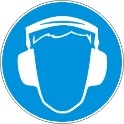 Sikkerhedsmæssige 
forholdsregler ved 
rengøringSikkerhedsmæssige 
forholdsregler ved 
vedligeholdelseHenvisning